О признании утратившим силу постановления администрации Жигаловского МО от 22.10.2019 г. № 65 «О внесении изменений в Административный регламент по предоставлению муниципальной услуги«Заключение соглашений о перераспределении земельи (или) земельных участков, находящихся в муниципальнойсобственности, а также земельных участков государственнаясобственность на которые не разграничена, и земельных участков, находящихся в частной собственности»,утвержденный постановлением №11 от 13.02.2019 г.»В целях приведения в соответствие с действующим законодательством Российской Федерации нормативно правовых актов Жигаловского муниципального образования, руководствуясь Федеральным законом от 06.10.2003 года №131-ФЗ «Об общих принципах организации местного самоуправления в Российской Федерации», администрация Жигаловского муниципального образования ПОСТАНОВЛЯЕТ: 1. Признать утратившим силу постановление администрации Жигаловского муниципального образования от 22.10.2019 года № 65 «О внесении изменений в Административный регламент по предоставлению муниципальной услуги «Заключение соглашений о перераспределении земель и (или) земельных участков, находящихся в муниципальной собственности, а также земельных участков государственная собственность на которые не разграничена, и земельных участков, находящихся в частной собственности», утвержденный постановлением № 11 от 13.02.2019 г.».Настоящее постановление подлежит официальному опубликованию в газете «Спецвыпуск Жигалово» и размещению в сети Интернет на официальном сайте Жигаловского муниципального образования.Глава Жигаловского муниципального образования                                                  Д.А. Лунёв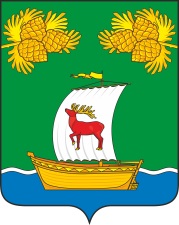 РОССИЙСКАЯ ФЕДЕРАЦИЯИРКУТСКАЯ ОБЛАСТЬАДМИНИСТРАЦИЯЖИГАЛОВСКОГО МУНИЦИПАЛЬНОГО ОБРАЗОВАНИЯПОСТАНОВЛЕНИЕРОССИЙСКАЯ ФЕДЕРАЦИЯИРКУТСКАЯ ОБЛАСТЬАДМИНИСТРАЦИЯЖИГАЛОВСКОГО МУНИЦИПАЛЬНОГО ОБРАЗОВАНИЯПОСТАНОВЛЕНИЕ04.04.2022г. №28р.п. Жигалово